Meritorious Service Award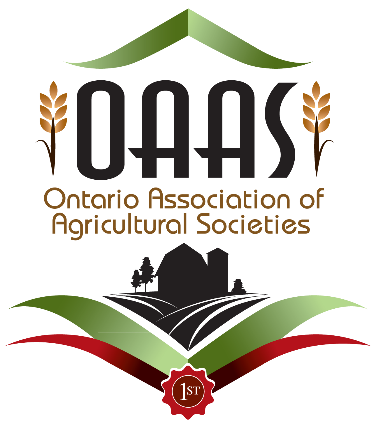 (formerly Agricultural Service Diploma)The OAAS recognizes an individual(s) who has given long-time dedicated and meritorious service to the Agricultural Society.The award can be given to a husband and wife jointly. It is meant to honour an individual who contributes time and energy to an Agricultural Society and whose work meets the following requirements. Who is Eligible?  An individual who has made a significant contribution as a volunteer, leader or committee member to the Agricultural Society. Well deserving individual without whom our societies would be lost.. The ‘Meritorious Service Award’ should not be awarded routinely to members of the Executive – i.e. at the end of a President's term The recipient will receive an OAAS stoned lapel pin and a personalized ‘OAAS Meritorious Service Award’ certificate. (If the award is given jointly to a couple – they will each receive a pin)Certificate will be forwarded to your Society for presentation at an Agricultural Society event.Certificate must be ordered at least four (4) weeks prior to presentationEach OAAS Member Society may order ONE (1) ‘Meritorious Service Award’ per yearSigned by: OAAS President and Society PresidentCost:$10.00 per certificate ($11.30 including HST)  Shipping:Regular post included with certificate cost NOTE: OAAS cannot guarantee delivery and will not replace lost or delayed certificates sent by Regular PostPriority Post - $13.27 additional cost ($15.00 including HST) – Canada Post guarantees delivery in 2 to 3 business daysNOTE: Multiple certificates ($10 each) on the same order will be shipped for the same Priority Post fee. (Can include ‘Meritorious Service’, ‘Accomplishment’ and ‘Years of Service’ certificates in the same package for same price)Application for: Meritorious Service AwardPLEASE PRINT ALL INFORMATION CLEARLYThe _______________________________ Agricultural Society wishes to present the Meritorious Service Award to:______________________________________________________________            (Please print the name(s) exactly as it should appear on the award)Date of Presentation: ______________________ The above candidate will be awarded a Meritorious Service Award for the following reasons:__________________________________________________________________________________________________________________________________________________________________________________________________________ _______________________________________________________________________________________________ _____________________________________________________________________________________________ Award to be sent to: Name:	___________________________________________________________Address:	___________________________________________________________Postal Code:	_________________		Phone Number:  _____________________Email address:______________________________________________________________
The completed application and payment must be mailed to:                                                                                                                                  Vince Brennan, OAAS Office Manager    1911 Foxboro/Stirling Rd, Stirling, ON K0K 3E0 NOTE: Payment by cheque or credit card (enter credit card information below) must be sent with this application.This form can be completed online. Award must be ordered at least 4 weeks prior to presentation.  If you have not received the award 2 weeks prior to presentation date, please phone OAAS at (613) 395-2465 or email oaasofficemanager@gmail.com.  Each OAAS Member Society may order ONE (1) Meritorious Service Award per year. Cost:$10.00 per certificate ($11.30 including HST).Shipping:Regular post included with certificate cost NOTE: OAAS cannot guarantee delivery and will not replace lost or delayed certificates sent by Regular PostPriority Post - $13.27 additional cost ($15.00 including HST) – Canada Post guarantees delivery in 2 to 3 business daysNOTE: Multiple certificates ($10 each) on the same order will be shipped for the same Priority Post fee. (Can include ‘Meritorious Service’, ‘Accomplishment’ and ‘Years of Service’ certificates in the same package for same price)InvoiceNumber of Forms ___ x $10.00     		 ________________Priority Post Shipment (if Required)  - $13.27	  ________________Subtotal					___________HST @ 13% x Subtotal				_________________Total Owing					_________________